Supplemental informationEfficient transfer hydrogenation of nitro compounds to amines enabled by mesoporous N-stabilized Co-Zn/C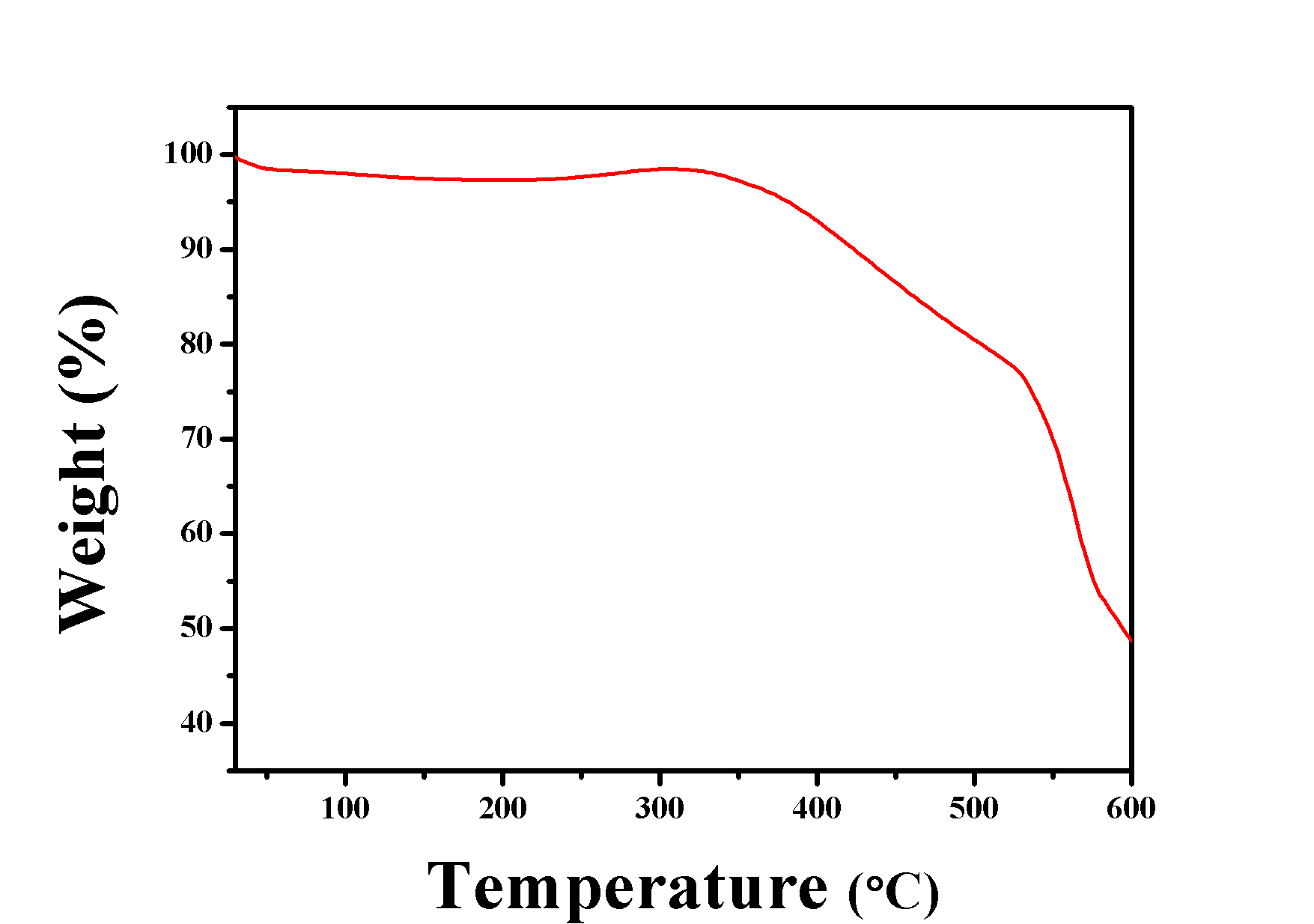 Fig. S1 TG curve of fresh Co-Zn/N-C-800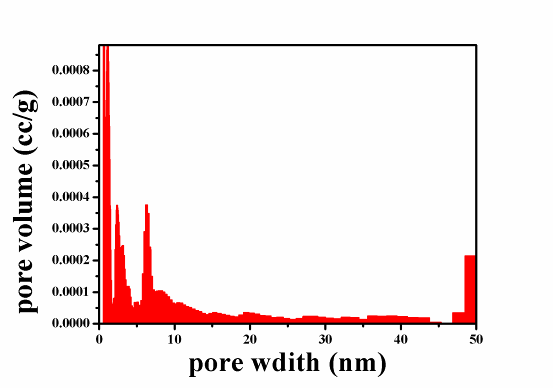 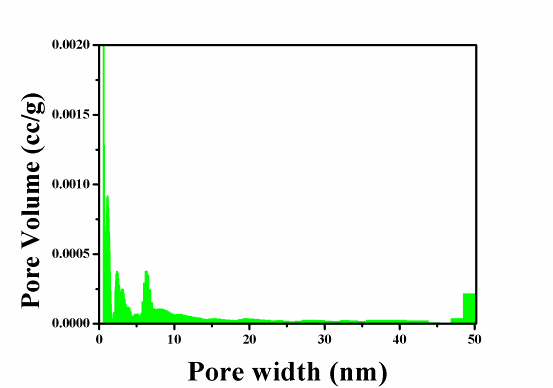 Fig. S2 Pore distribution of Co-Zn/N-C-800 (red) and Co/N-C-800 (green)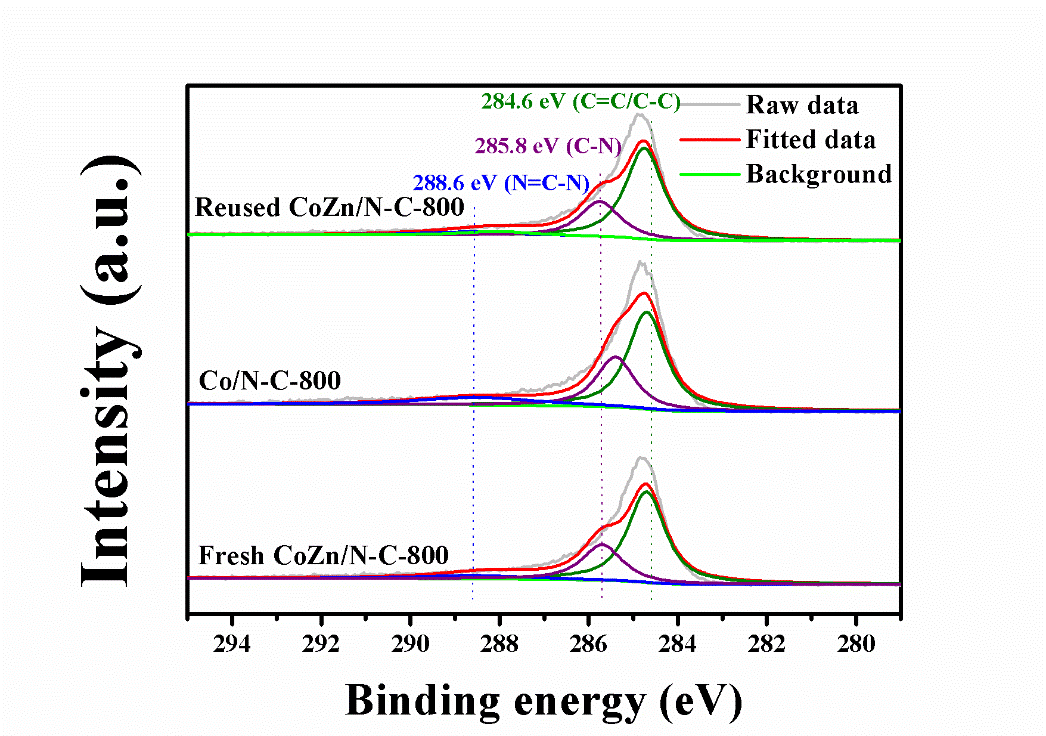 Fig. S3 The high resolution XPS of C 1s of reused Co-Zn/N-C-800, Co/N-C-800, and fresh Co-Zn/N-C-800.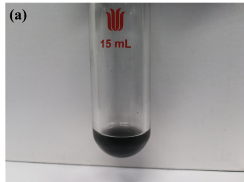 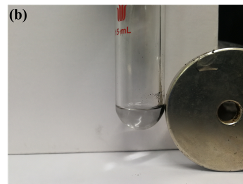 Fig. S4 The image of magnetism presentation of Co-Zn/N-C-800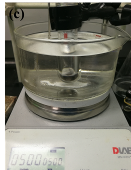 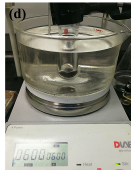 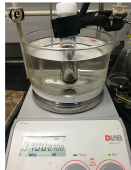 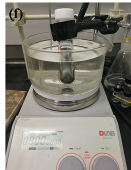 Fig. S5 The Images of reaction systems with different stirring speeds: 500 rpm (c), 600 rpm (d), 700 rpm (e), 800 rpm (f). 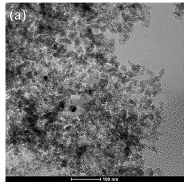 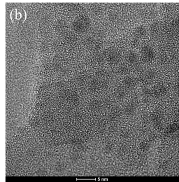 Fig S6. The high resolution TEM images of reused Co-Zn/N-C-800.GC-MS spectra of different products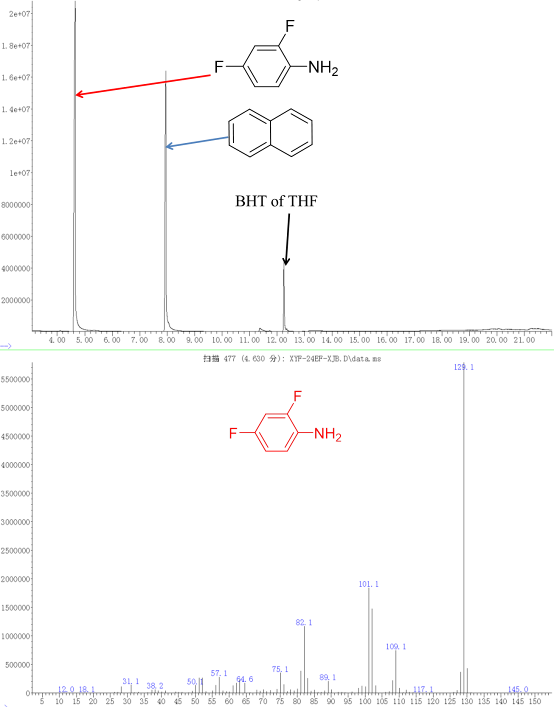 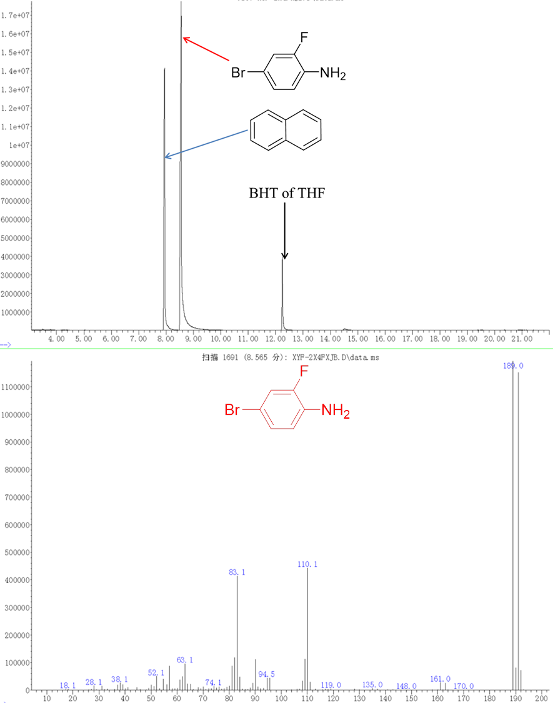 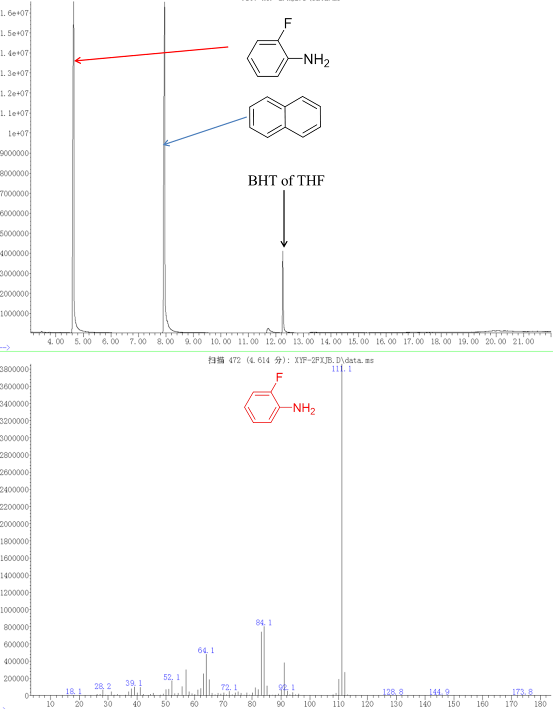 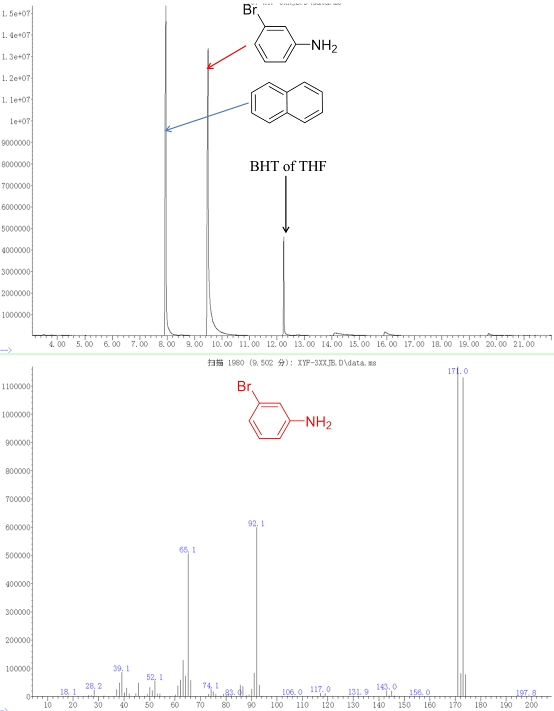 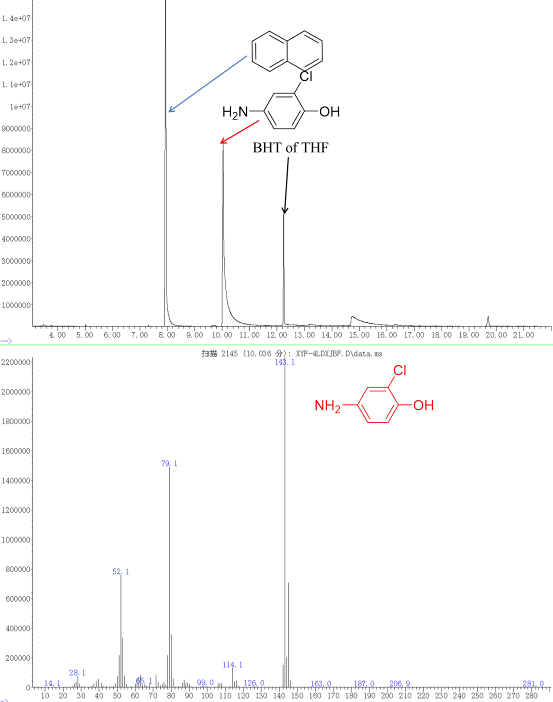 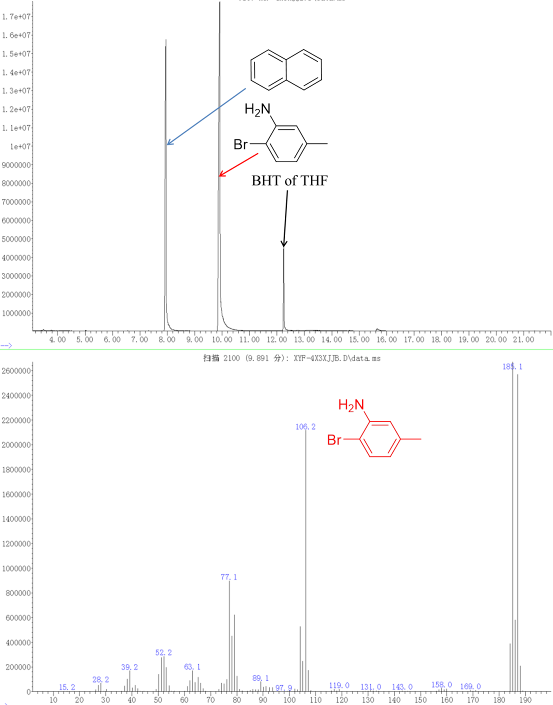 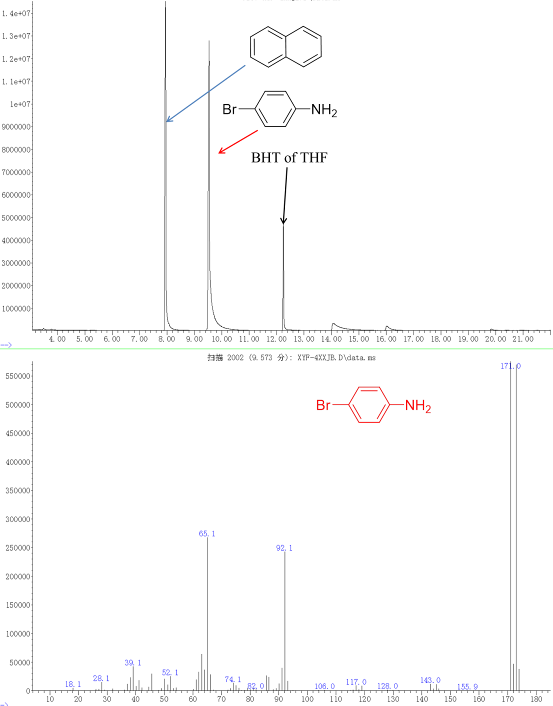 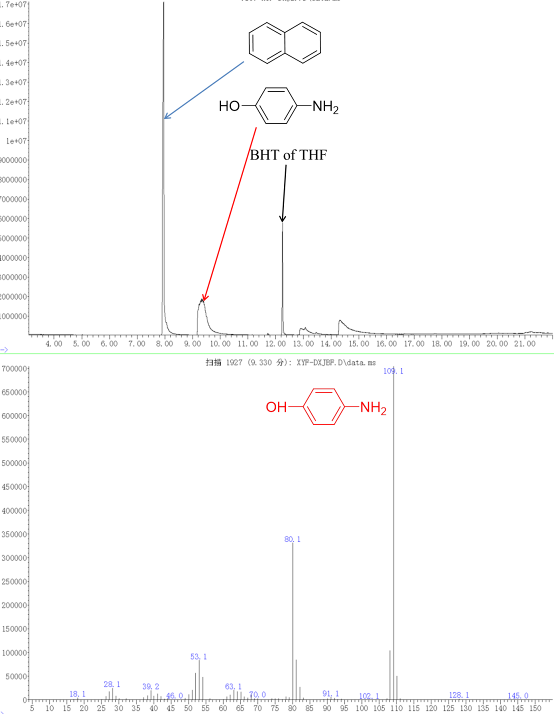 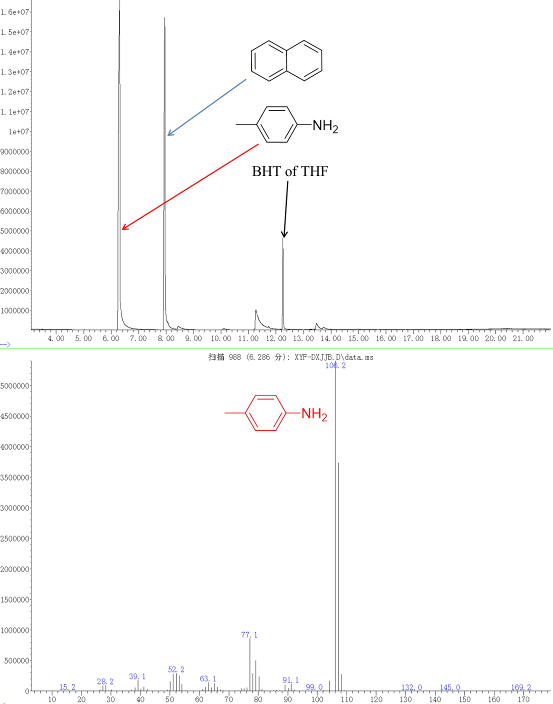 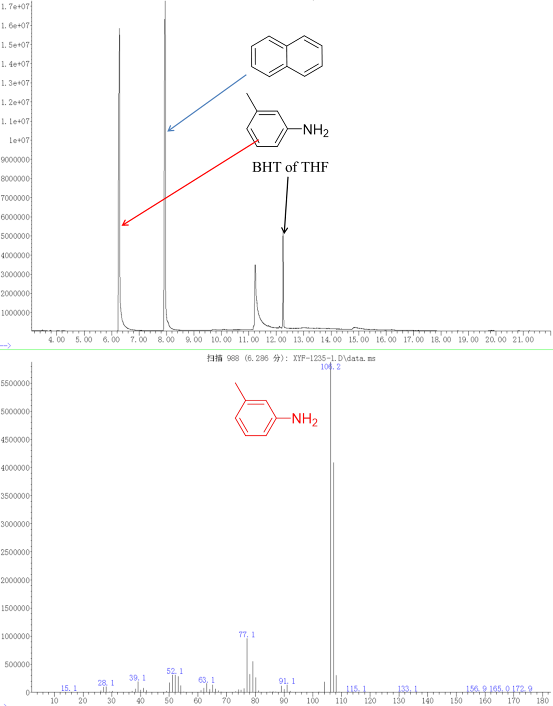 